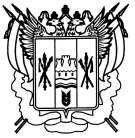 Российская ФедерацияРостовская областьЗаветинский районмуниципальное образование «Федосеевское сельское поселение»Собрание депутатов Федосеевского  сельского поселенияР е ш е н и е    Принято Собранием депутатов                                                                              25.12.2013	В соответствии со статьей 29 Устава муниципального образования «Федосеевское сельское поселение», Собрание депутатов Федосеевского сельского поселенияРЕШИЛО:	1. Внести  в решение Собрания депутатов Федосеевского сельского поселения от 06.11.2012 № 6 «Об утверждении структуры Администрации Федосеевского  сельского поселения» изменение, изложив приложение в редакции согласно приложению. 	2. Настоящее решение вступает в силу со дня его официального обнародования.3. Контроль за исполнением решения возложить на мандатную комиссию   (А.А.Корякина).           Глава Федосеевского          сельского поселения                                                          А.Р.Ткаченко  село Федосеевка25 декабря 2013 года№ 40Приложение к решению Собрания депутатов Федосеевского сельского поселения от 25.12.2013 № 40.«О внесении изменений в решение Собрания депутатов от 06.11.2012 № 6 «Об утверждении структуры Администрации Федосеевского сельского поселения»Структура Администрации Федосеевского сельского поселенияИтого:Глава сельского поселения -1 ед.                                            	Специалист первой категории         - 3  ед.Заведующий сектором экономики и финансов– 1 ед.                        Инспектор                                         - 0,4 ед.Ведущий специалист – 3 ед.                                                     	Обслуживающий персонал – 2 ед.				Общая численность – 10,4О внесении изменений в решение Собрания депутатов от 06.11.2012 № 6   «Об утверждении структуры Администрации Федосеевского сельского поселения»